Коллаж щенкиКак вырезать объект из фотографии и заменить фонВ этом уроке вы узнаете, как в GIMP вырезать объект и заменить фон на фото.Мы выделим объекты на фотографии с помощью инструмента Свободное выделение и удалим фон с помощью создания плавающего выделения (Вставленного слоя). И в дополнение к уроку, создадим рамку из фона с помощью фильтра Создать фаску.Пример работы: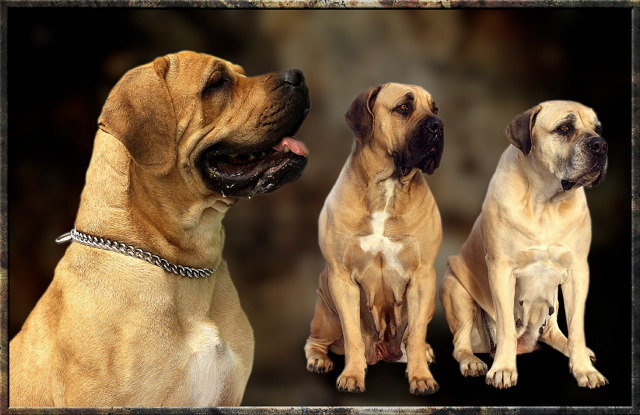 Содержание Скачиваем материалы для урокаОткрываем изображения для выделения объекта и удаления фонаОткрываем вторую фотографию и удаляем у нее фонДобавляем фон и создаём рамкуЗатемняем фон и лапы собакСкачиваем материалы для урокаВ уроке использованы фотографии и текстуры, которые можно бесплатно скачать на сайте Pixabay, перейдя по указанным ниже ссылкам.https://pixabay.com/ru/photos/бордо-дог-собака-животное-белый-869036/https://pixabay.com/ru/photos/собака-белый-счастливый-зима-фон-869030/https://pixabay.com/ru/photos/гранж-текстура-грандж-текстуры-2710970/Открываем изображения для выделения объекта и удаления фонаШаг 1Через меню Файл – Открыть как слои. Открываем фотографию с двумя собаками.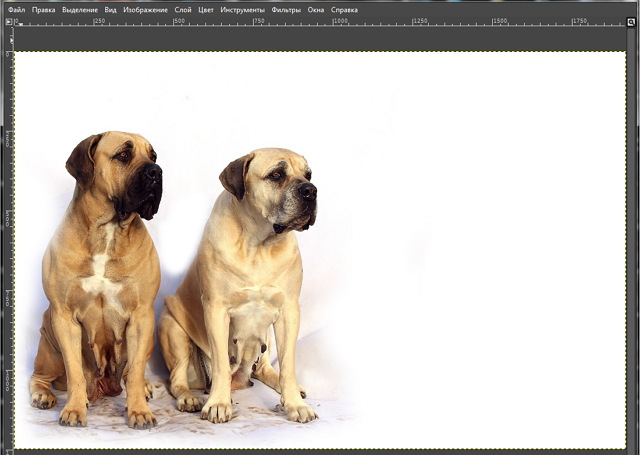 Шаг 2На панели инструментов активируем инструмент Свободное выделение.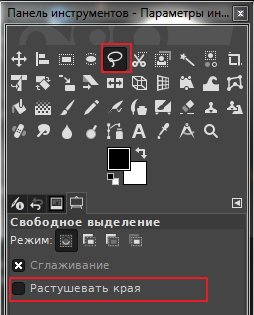 Шаг 3Для удобства работы можно увеличить изображение (Зажав на клавиатуре клавищу Ctrl и вращая колесо мышки). С любого удобного вам места на контуре собак ЛКМ ставим первую точку, изменяя положение курсора мыши вдоль контура собаки кликая ЛКМ ставим точки.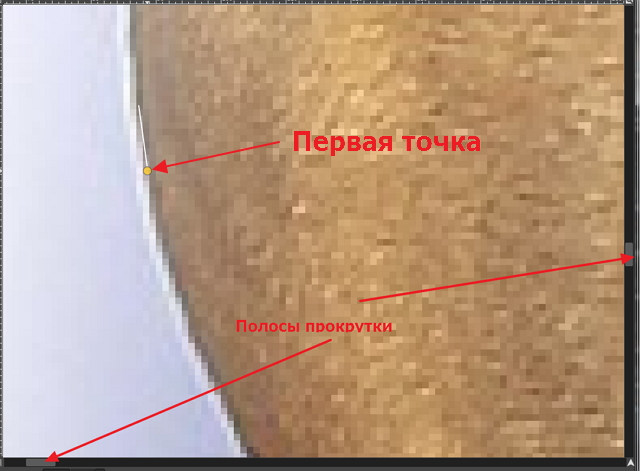 Так как между собаками есть небольшой промежуток, чтобы вырезать за один раз в самом тонком месте переходим с одной собаки на другую.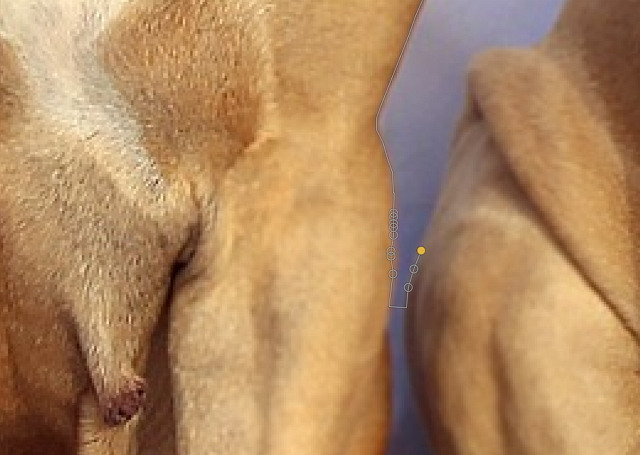 Дойдя до перехода возвращаемся на первую.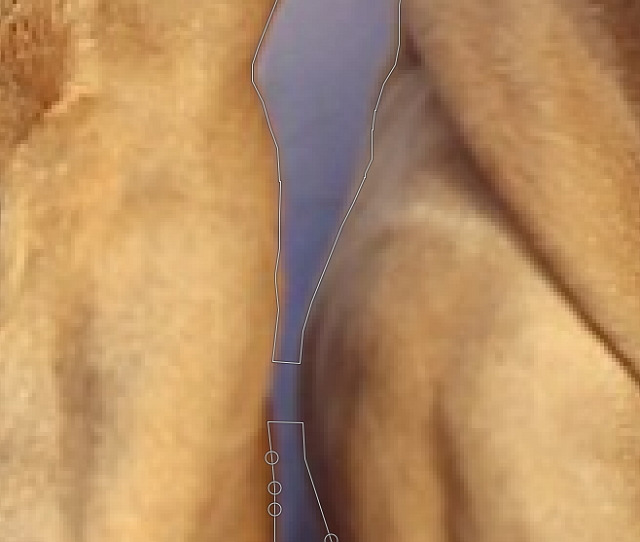 Продолжаем общелкивать, пока не доберёмся до первой точки, по которой необходимо щелкнуть, чтобы замкнуть контур.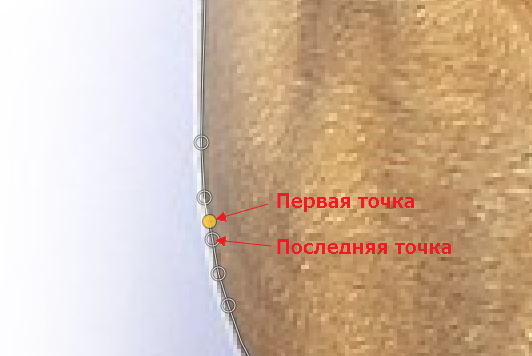 Шаг 4В большинстве версий программы GIMP 2.10… для того чтобы появилось выделение (Муравьинная дорожка) после щелчка по первой точке, необходимо нажать клавишу Enter на клавиатуре. В последней на сегоднящний день версии программы GIMP 2.10.18 достаточно лишь замкнуть контур, кликнув по первой точке.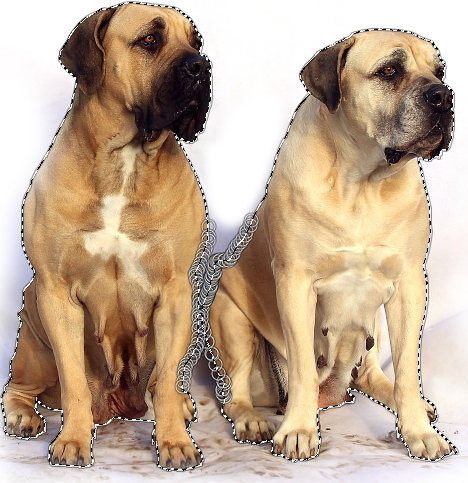 Шаг 5Для удаления фона можно воспользоваться двумя вариатми:Через меню Выделение – Сделать плавающимCtrl +C, затем Ctrl+VНа панели инструментов над слоем с собаками появится Плавающее выделение (Вставленный  слой).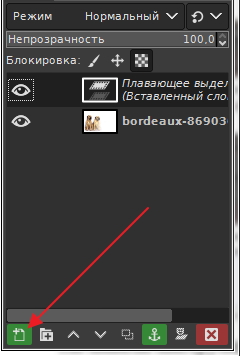 Шаг 6Для того чтобы слой стал нормальным необходимо кликнуть ЛКМ по пиктограмме добавления нового слоя. Отключаем видимость исходного слоя с собаками, нажав на пиктограмму глаза рядом с миниатюрой слоя.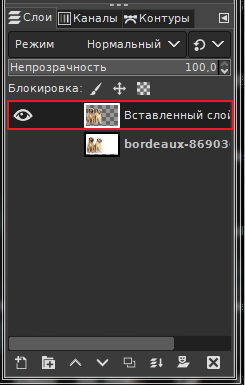 Шаг 7После удаления фона остались два небольших участка между лап у собаки слева. Инструментом Свободное выделение создаем выделение и клавишей Delete на клавиатуре удаляем выделенный участок. Снимаем выделение через меню  Выделение – Снять выделение.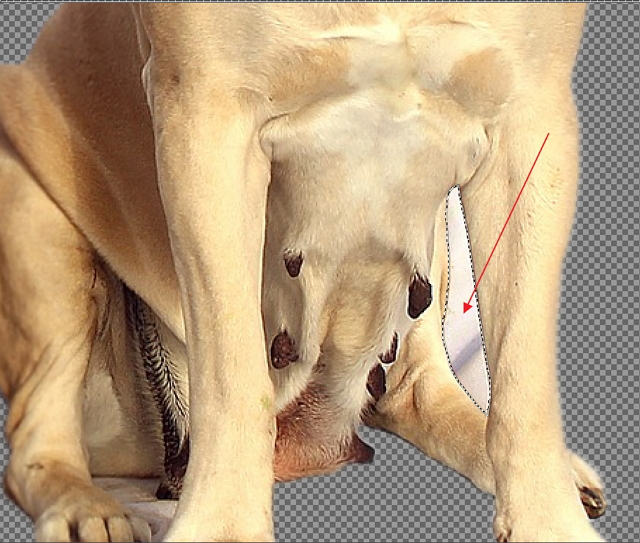 Шаг 8Точно также поступаем со вторым участком. Инструментом Свободное выделение создаем выделение и клавишей Delete на клавиатуре удаляем выделенный участок. Снимаем выделение через меню  Выделение – Снять выделение. Кроме того остался маленький участок между собаками, который можно удалить инструментом Ластик.Открываем вторую фотографию и удаляем у нее фонШаг 1Открываем вторую фотографию с собакой через меню Файл – Открыть как слои. Зеркально отражаем слой с собакой Слой – Преобразование – Отразить по горизонтали.  Инструментом Свободное выделение  создаём выделение собаки. Комбинацией клавиш Ctrl +C (Копировать), затем Ctrl+V (Вставить) создаём слой с плавающим выделением. Нажимаем ЛКМ на пиктограмму добавления нового слоя для удаления фона.Активируем инструмент Перемещение.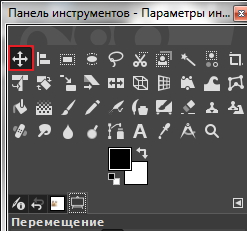 Шаг 2Расставляем слои с собаками.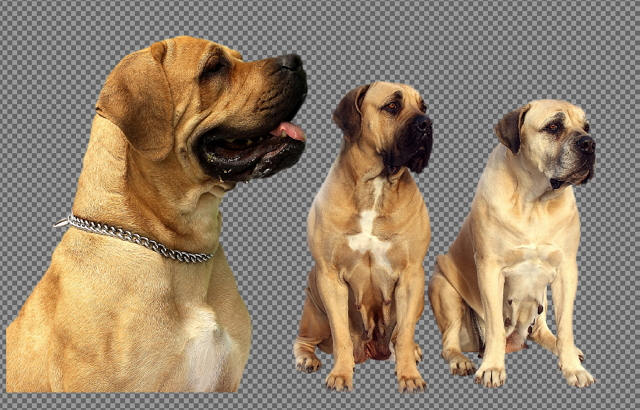 Добавляем фон и создаём рамкуШаг 1Открываем текстуру, которую будем использовать как фон. Через меню Файл – Открыть как слои.Шаг 2Так как открытый слой с текстурой немного больше по размеру открытых ранее слоёв, обрежем его. Для этого через меню Слой – Слой к размеру изображения.Шаг 3Кликаем ПКМ по названию слоя и в выпадающем списке выбираем Альфа канал в выделение.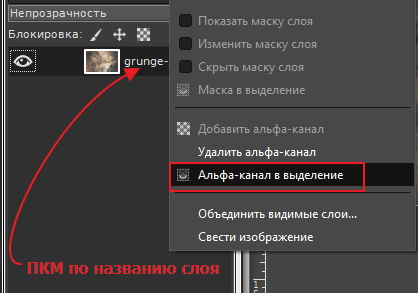 Шаг 4Через меню Выделение – Уменьшить, в открывшемся окне выставляем значение уменьшения выделения на 30 рх.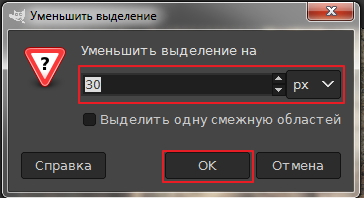 Выделение уменьшается.Шаг 6Затемняем выделенную область. Через меню Цвет – Тон-Цветность в открывшемся окне уменьшаем значение Светлота до значения = -41,00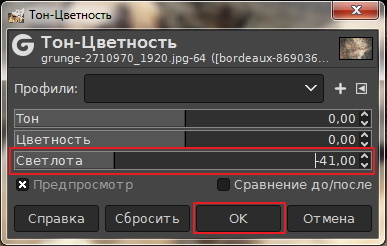 Шаг 7Размываем фон. Для этого заходим через меню Фильтры – Размывание – Гауссово размывание.И в открывшемся окне фильтра устанавливаем величину размытия по оси X и Y равным 19 рх.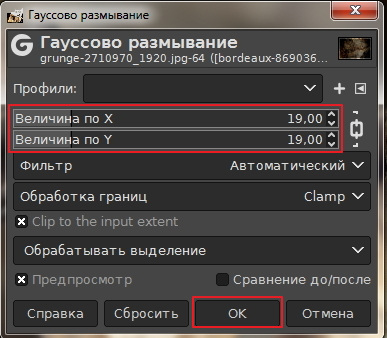 Шаг 8Инвертируем выделение через меню Выделение — Инвертировать.Шаг 9С помощью фильтра Добавить фаску придаём объёмность рамке. Для этого заходим через меню Фильтры – Декорация – Добавить фаску. В открывшемся окне фильтра устанавливаем значение толщины фаски равным 10 рх. Снимаем галочку в чекбоксе Работать с копией. И устанавливаем галочку в чекбоксе Отдельный слой для рельефа. Повторяем действие фильтра ещё три раза, через меню Фильтры – Добавить фаску.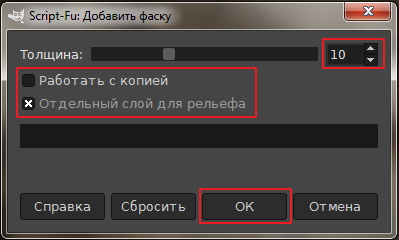 Шаг 10Затемняем рамку. Заходим через меню Цвет – Тон-Цветность. В открывшемся окне уменьшаем значение Светлота до -15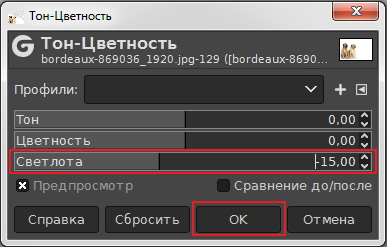 Шаг 11Снимаем выделение через меню Выделение – Снять выделение.Затемняем фон и лапы собакСобаки получились слегка подвешены в воздухе. Чтобы исправить это, затемним фон под собаками.Шаг 1На панели инструментов активируем инструмент Осветление – Затемнение. Или инструменты→Рисование→Осветление/затемнение 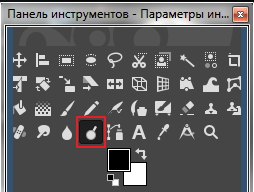 Шаг 2Настраиваем параметры инструмента и выбираем кисть 2. Hardness 025. Размер кисти = 209 рх. Устанавливаем галочки в чекбоксах Затемнить и Полутона. Значение Экспозиция = 95.0.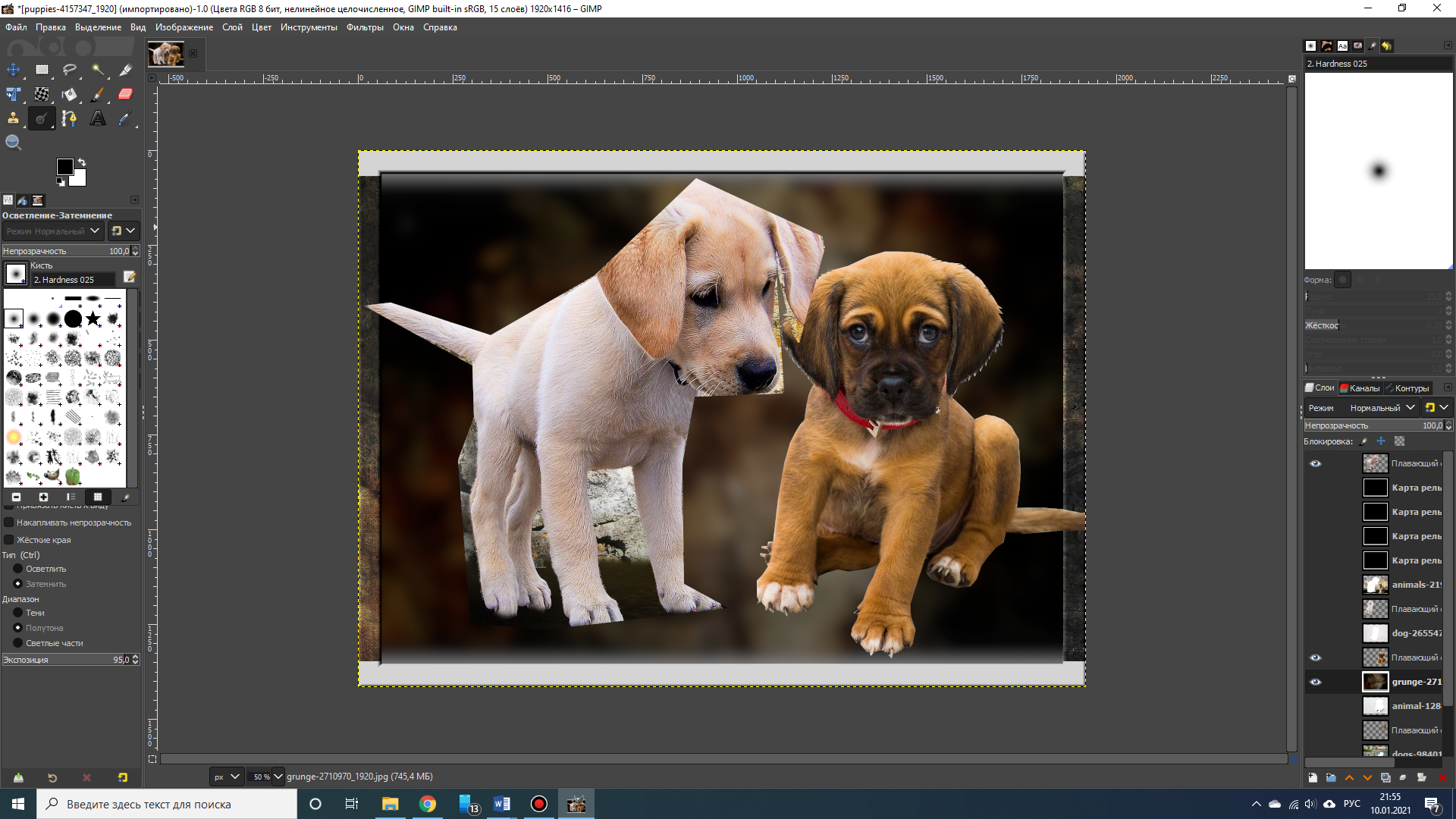 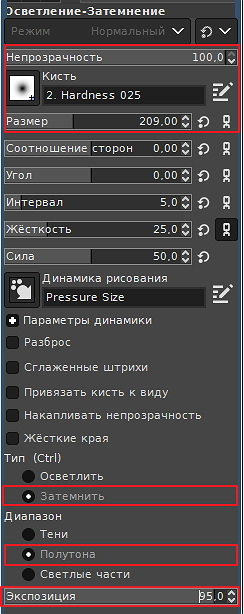 Шаг 3Зажав ЛКМ затемняем участок под собаками и их передними лапами. 3-4 раза повторяем затемнение участка под собаками.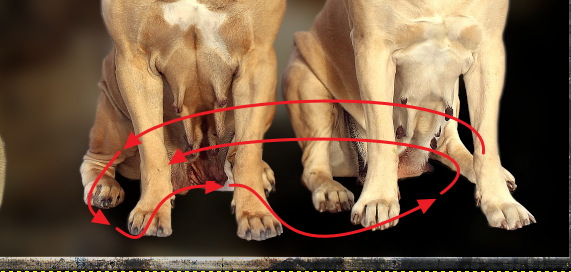 Шаг 4Активируем слой с собаками кликнув ЛКМ по названию слоя.Уменьшаем размер кисти до 50 рх. Активируем слой с собаками кликнув ЛКМ по названию слоя. Зажав ЛКМ 3 раза проходим по краям лап, затемняя их.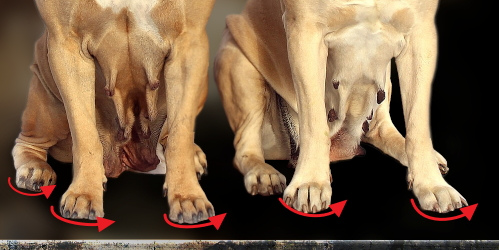 Шаг 5Сохраняем работу. Если работа не закончена, то Файл→Сохранить как. Дайте имя файлу «Коллаж Иванова» и папку для сохранения. Если работа закончена то Файл→Экспортировать как. Дать имя файлу, далее выбрать папку куда сохранить и  выбрать тип изображения jpeg→ЭкспортироватьШаг 6Отправить на почту преподавателя 8290263@gmail.com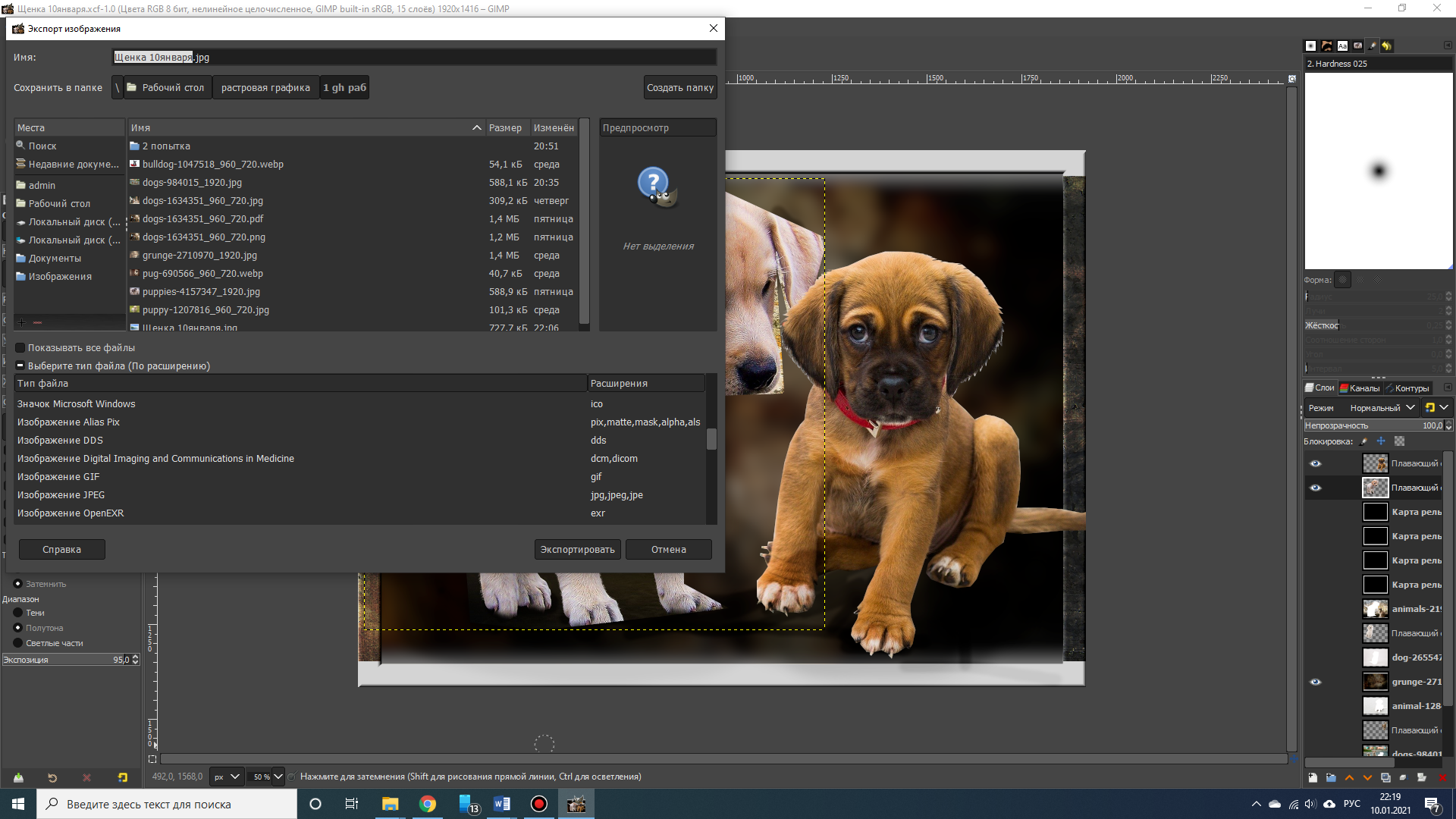 